Axiál csőventilátor DZL 30/42 BCsomagolási egység: 1 darabVálaszték: C
Termékszám: 0086.0094Gyártó: MAICO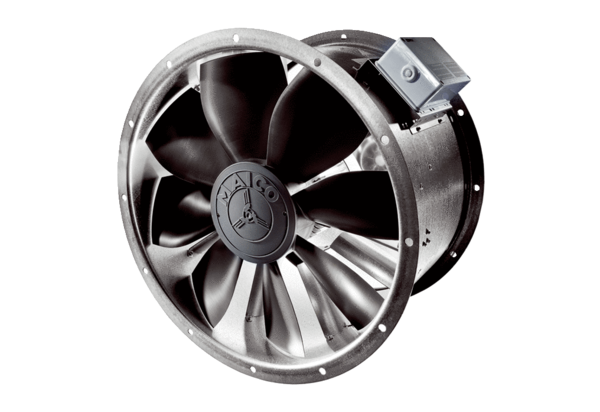 